16   АПРЕЛЯ   2021 ГОДА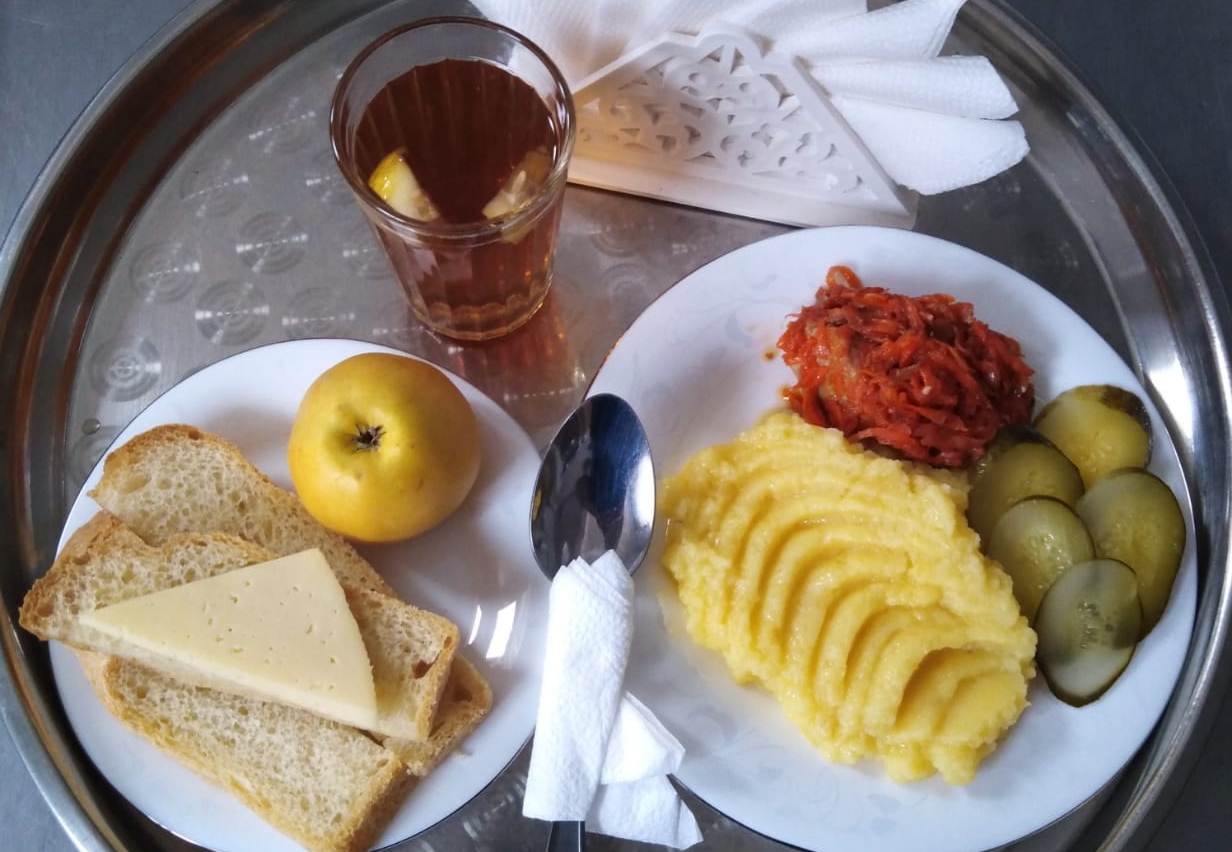 № рец.Прием пищи, наименование блюдаМасса порции, гПищевые вещества, гПищевые вещества, гПищевые вещества, гЭнергетическая ценность, ккал№ рец.Прием пищи, наименование блюдаМасса порции, гбелкижирыуглеводыЭнергетическая ценность, ккал338Фрукты свежие1000,010,009,8047,0071Овощи соленые в нарезке500,350,050,956,00229Рыба, тушенная в томате с овощами 1009,754,953,80105,80312Пюре картофельное1503,064,8020,44137,25НХлеб пшеничный302,000,1510,5058,50377Чай с лимоном2070,130,0215,2062,003Бутерброд с сыром303,595,139,1874,40ИТОГО ЗА ДЕНЬ:667,0018,8915,1069,87490,95